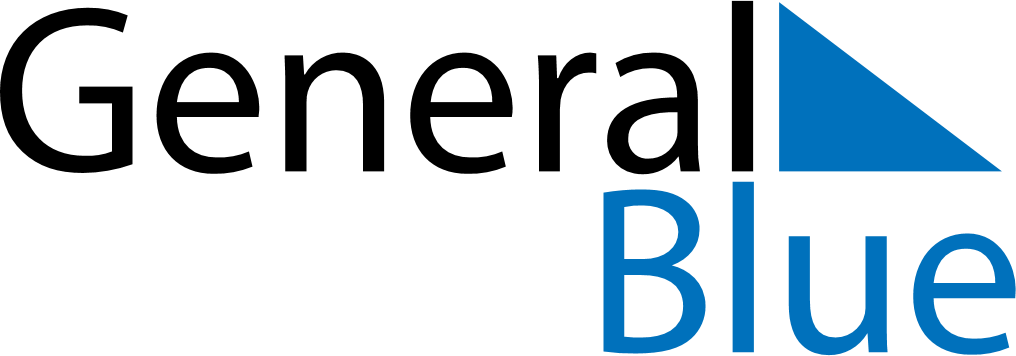 August 2024August 2024August 2024August 2024August 2024August 2024Myslowice, Silesia, PolandMyslowice, Silesia, PolandMyslowice, Silesia, PolandMyslowice, Silesia, PolandMyslowice, Silesia, PolandMyslowice, Silesia, PolandSunday Monday Tuesday Wednesday Thursday Friday Saturday 1 2 3 Sunrise: 5:12 AM Sunset: 8:27 PM Daylight: 15 hours and 14 minutes. Sunrise: 5:13 AM Sunset: 8:25 PM Daylight: 15 hours and 11 minutes. Sunrise: 5:15 AM Sunset: 8:24 PM Daylight: 15 hours and 8 minutes. 4 5 6 7 8 9 10 Sunrise: 5:16 AM Sunset: 8:22 PM Daylight: 15 hours and 5 minutes. Sunrise: 5:17 AM Sunset: 8:20 PM Daylight: 15 hours and 2 minutes. Sunrise: 5:19 AM Sunset: 8:19 PM Daylight: 14 hours and 59 minutes. Sunrise: 5:20 AM Sunset: 8:17 PM Daylight: 14 hours and 56 minutes. Sunrise: 5:22 AM Sunset: 8:15 PM Daylight: 14 hours and 53 minutes. Sunrise: 5:23 AM Sunset: 8:13 PM Daylight: 14 hours and 50 minutes. Sunrise: 5:25 AM Sunset: 8:12 PM Daylight: 14 hours and 46 minutes. 11 12 13 14 15 16 17 Sunrise: 5:26 AM Sunset: 8:10 PM Daylight: 14 hours and 43 minutes. Sunrise: 5:28 AM Sunset: 8:08 PM Daylight: 14 hours and 40 minutes. Sunrise: 5:29 AM Sunset: 8:06 PM Daylight: 14 hours and 36 minutes. Sunrise: 5:31 AM Sunset: 8:04 PM Daylight: 14 hours and 33 minutes. Sunrise: 5:32 AM Sunset: 8:02 PM Daylight: 14 hours and 30 minutes. Sunrise: 5:34 AM Sunset: 8:01 PM Daylight: 14 hours and 26 minutes. Sunrise: 5:35 AM Sunset: 7:59 PM Daylight: 14 hours and 23 minutes. 18 19 20 21 22 23 24 Sunrise: 5:37 AM Sunset: 7:57 PM Daylight: 14 hours and 19 minutes. Sunrise: 5:38 AM Sunset: 7:55 PM Daylight: 14 hours and 16 minutes. Sunrise: 5:40 AM Sunset: 7:53 PM Daylight: 14 hours and 12 minutes. Sunrise: 5:41 AM Sunset: 7:51 PM Daylight: 14 hours and 9 minutes. Sunrise: 5:43 AM Sunset: 7:49 PM Daylight: 14 hours and 5 minutes. Sunrise: 5:44 AM Sunset: 7:47 PM Daylight: 14 hours and 2 minutes. Sunrise: 5:46 AM Sunset: 7:45 PM Daylight: 13 hours and 58 minutes. 25 26 27 28 29 30 31 Sunrise: 5:47 AM Sunset: 7:43 PM Daylight: 13 hours and 55 minutes. Sunrise: 5:49 AM Sunset: 7:41 PM Daylight: 13 hours and 51 minutes. Sunrise: 5:50 AM Sunset: 7:38 PM Daylight: 13 hours and 48 minutes. Sunrise: 5:52 AM Sunset: 7:36 PM Daylight: 13 hours and 44 minutes. Sunrise: 5:53 AM Sunset: 7:34 PM Daylight: 13 hours and 41 minutes. Sunrise: 5:55 AM Sunset: 7:32 PM Daylight: 13 hours and 37 minutes. Sunrise: 5:56 AM Sunset: 7:30 PM Daylight: 13 hours and 33 minutes. 